The Three Pillars Of Content Marketing StrategyThe content marketing strategy begins with three core pillars: Communication, Experiences, and Operations (which bridges the other two). These pillars overlap slightly and thus frame five specific categories of activities that managers in the business will perform.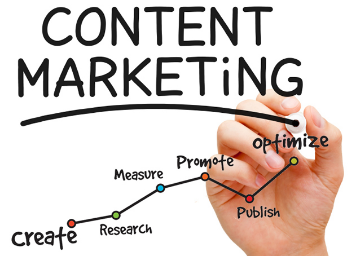 Search Engine Journal 9.13.23https://www.searchenginejournal.com/the-three-pillars-content-marketing-strategy/?mc_cid=3535ad9055&mc_eid=734e8def24#closeImage credit:https://www.iwebconnects.com/wp-content/uploads/2017/01/content-marketing-1.jpg